Organisational membership of Volunteering New Zealand (VNZ) is open to national or other organisations who will uphold to the vision, definition, beliefs and values of VNZ, as per the Constitution of VNZ.For current membership fee pricing, refer to our website: www.volunteeringnz.org.nz/membership  VNZ membership is:A contribution to volunteering recognition, best practice resource development and advocacy work that we do as the voice of volunteering.Discounts on our annual conference and VNZ presentations and workshops.Networking and peer support opportunities with other members.First to hear about volunteering trends and news.Voting rights at our AGM (apart from Corporate Associate members).A statement that your organisation supports and values inclusive and impactful volunteering.VNZ membership is not:Support to find volunteersSupport to find volunteer rolesMembership to any of the volunteer centres around the country. To join volunteer centres and to list volunteer opportunities you will need to contact them directly, you can find a list here: https://www.volunteeringnz.org.nz/finding-volunteer-roles/Please fill out the details below and either post or email to: PO Box 27302, Wellington 6141 or office@volunteeringnz.org.nzThe Privacy Act 1993 VNZ will add your contact details to the VNZ database so you receive monthly e-news and important information.VNZ undertakes to collect, use and store the organisational information provided according to the principles of the Privacy Act 1993. The information will be used by VNZ for statistical, funding and administration purposes for VNZ, www.volunteeringnz.org.nz. 2019/20 Application Form  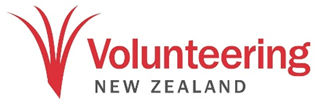 Organisational Member: Organisation:Postal address:Street address:Email:Website:Phone:Facebook: Twitter: Board President/Chairperson Chief Executive/Executive Director/Manager: Volunteer Manager/Co-ordinator name:Email:Phone:Total no. of volunteer managers in your organisation:Total no. of volunteers involved in your organisation:Describe how your organisation is committed to and supports its volunteering:Describe how your organisation is committed to and supports its volunteering:Describe how your organisation is committed to and supports its volunteering:Describe how your organisation is committed to and supports its volunteering:What are the volunteer roles you have in your organisation?What are the volunteer roles you have in your organisation?What are the volunteer roles you have in your organisation?What are the volunteer roles you have in your organisation?Organisation’s legal status: Incorporated Society Charitable Trust   Other (please describe)Organisation’s annual expenditure (based on last financial year): $0 – $99,999 
 $100,000 – $299,999
 $300,000 – $999,999
 $1,000,000+Name: Signature: Position: Date: 